PONIEDZIAŁEK1.Dzisiaj porozmawiamy sobie o różnych rodzajach dymów. Życie w dymie jest bardzo niezdrowe dla człowieka. Długie przebywanie w dymie prowadzi do różnych, groźnych chorób. Dlatego ludzie, naukowcy,  na całej kuli ziemskiej myślą, jak ograniczyć dostawanie się niezdrowego dymu do powietrza. Zdjęcia pochodzą z grafiki Google.   To jest dym z fabryk – bardzo szkodliwy.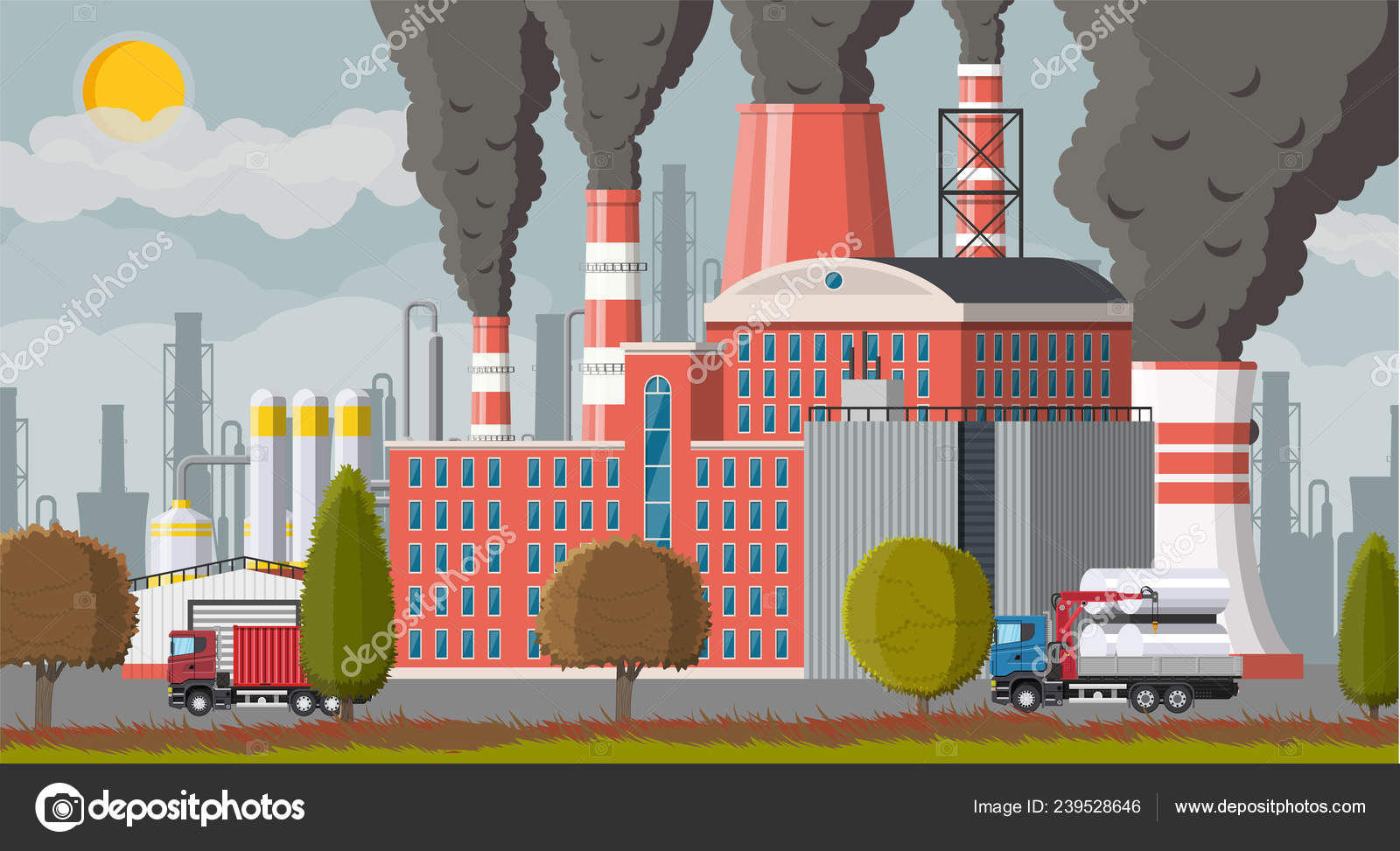   Dymy  z samochodów tzw. spaliny 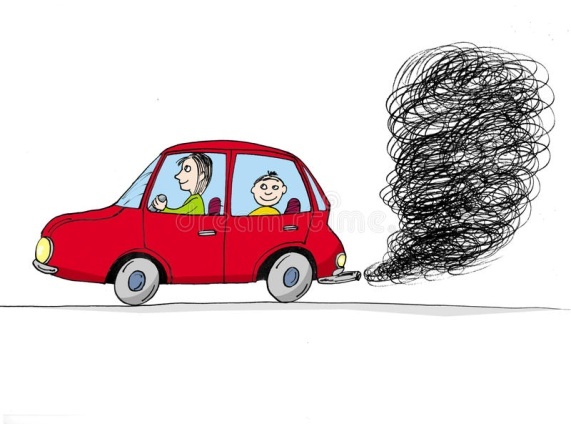 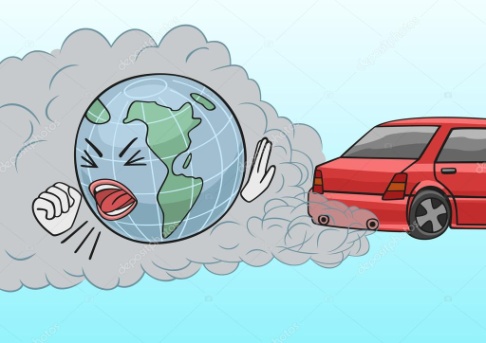 Dym z komina domu -  czarny, bardzo niezdrowy. Jeśli ludzie wrzucają do swoich pieców śmieci i różne odpady to wtedy z komina leci czarny dym.                                                                    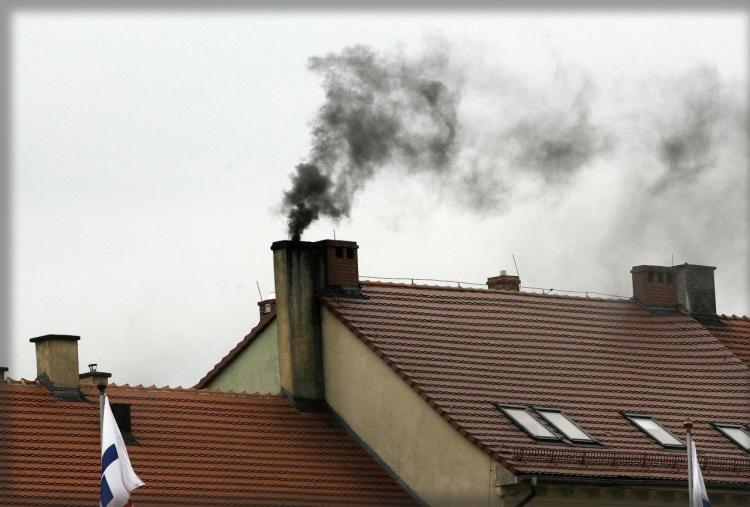 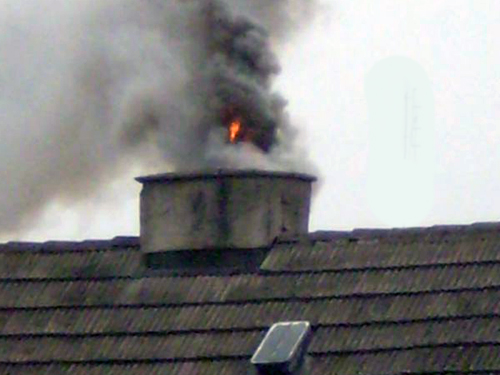 Jeszcze jeden bardzo trujący i niezdrowy    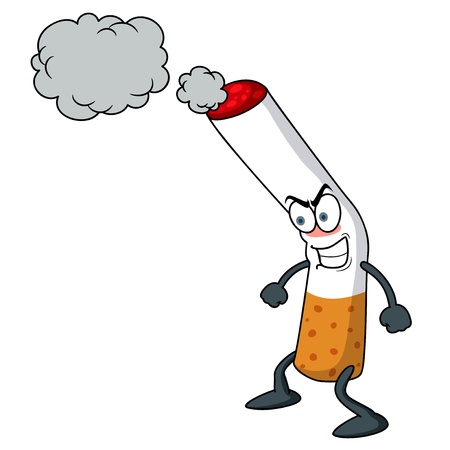  dym  - dym z papierosów.Co zrobić aby pozbyć się takich dymów? -Duże fabryki budować poza miastem-Samochody spalinowe zastąpić samochodami elektrycznymi.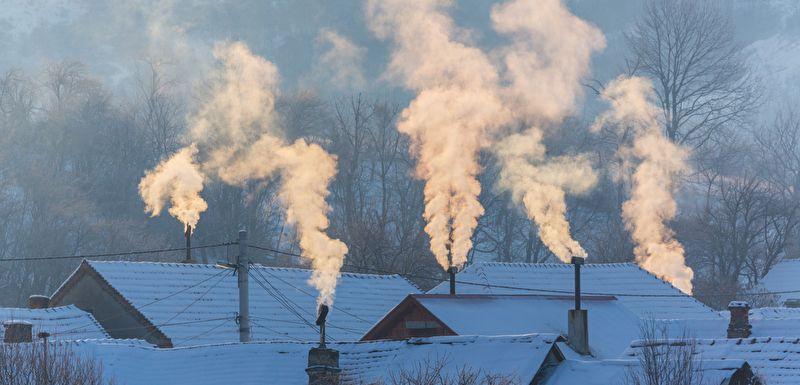 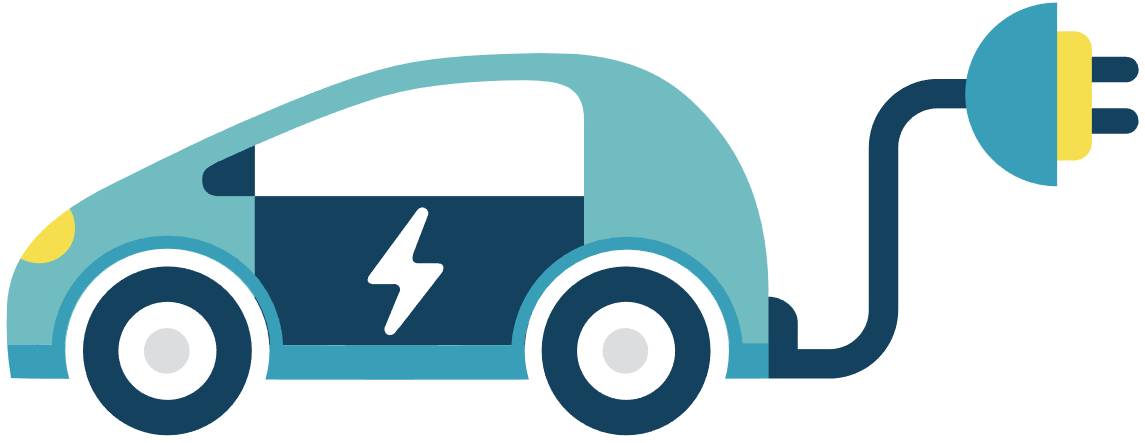 -Domy jednorodzinne ogrzewać zamiast węglem – gazem lub prądem. Wówczas z komina będzie wydostawał się biały dym.-Nie przebywać w pomieszczeniach, w których pali się papierosy.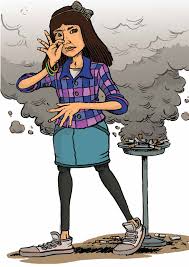 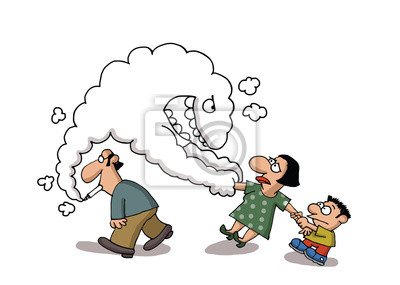 2. Czas na ruch.https://www.youtube.com/watch?v=I2WWpt_n9Is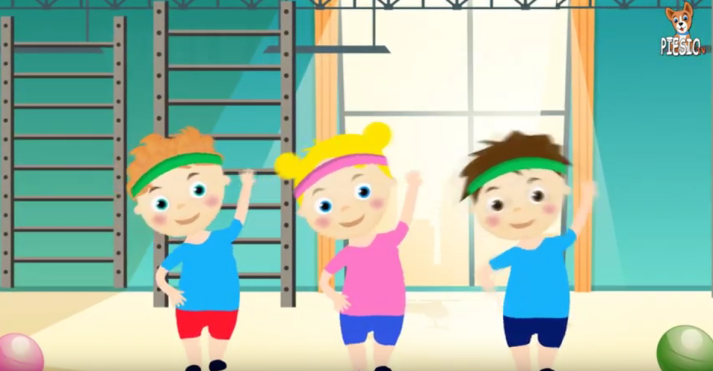 3. Dorysuj obrazkom dymy. Odczytaj napis ,,dymy’’.                                                                         dymy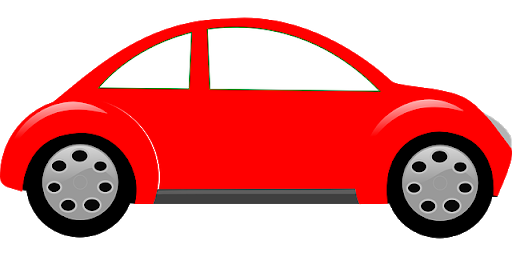 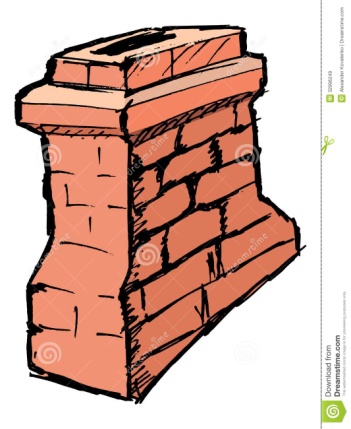 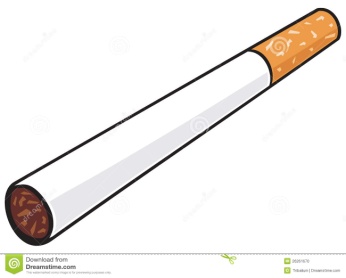 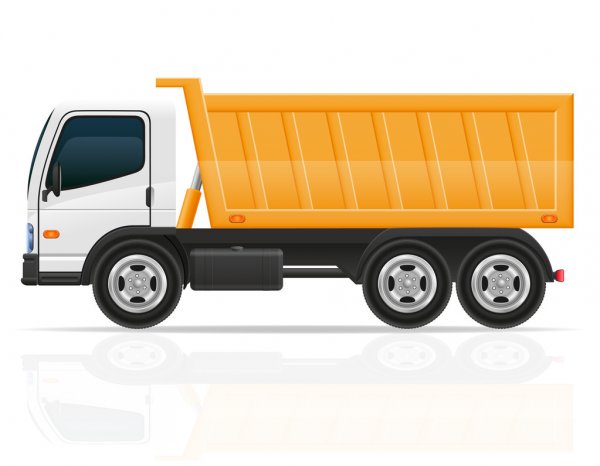 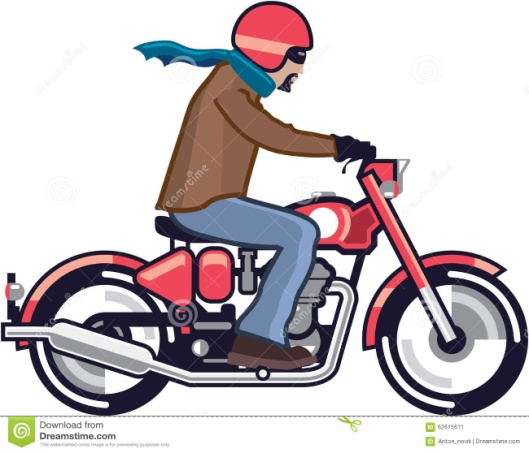 4. Pokoloruj pojazdy jadące w lewą stronę.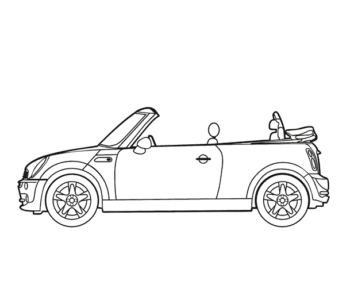 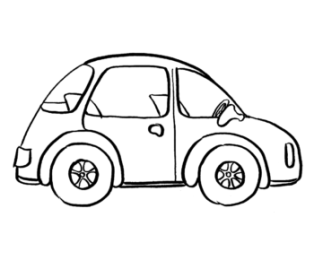 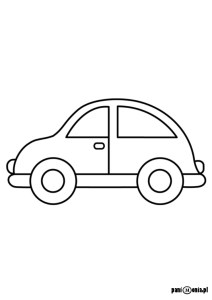 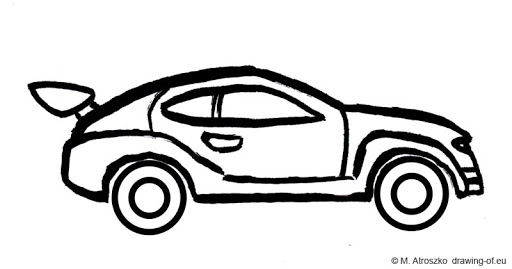 Pokoloruj pojazdy jadące w prawą stronę.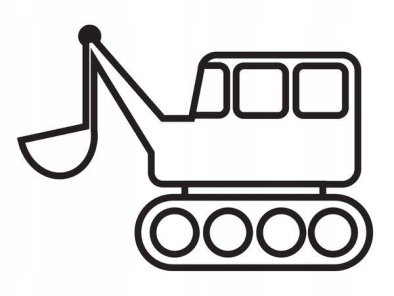 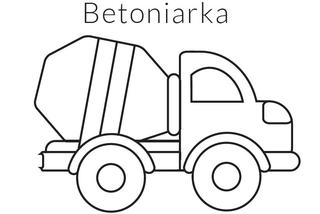 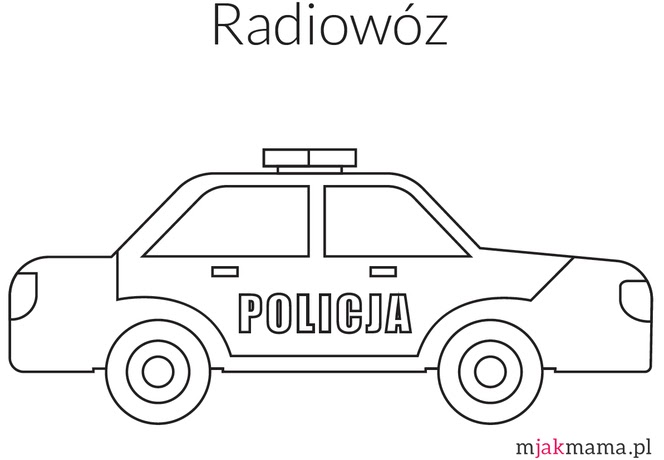 5. Zapraszamy do obejrzenia filmu pt. ,,Przygody Panny Kreseczki’’https://www.youtube.com/watch?v=sQRkMRPaETIZwróćcie uwagę jakie rodzaje dymów wystąpiły w filmie.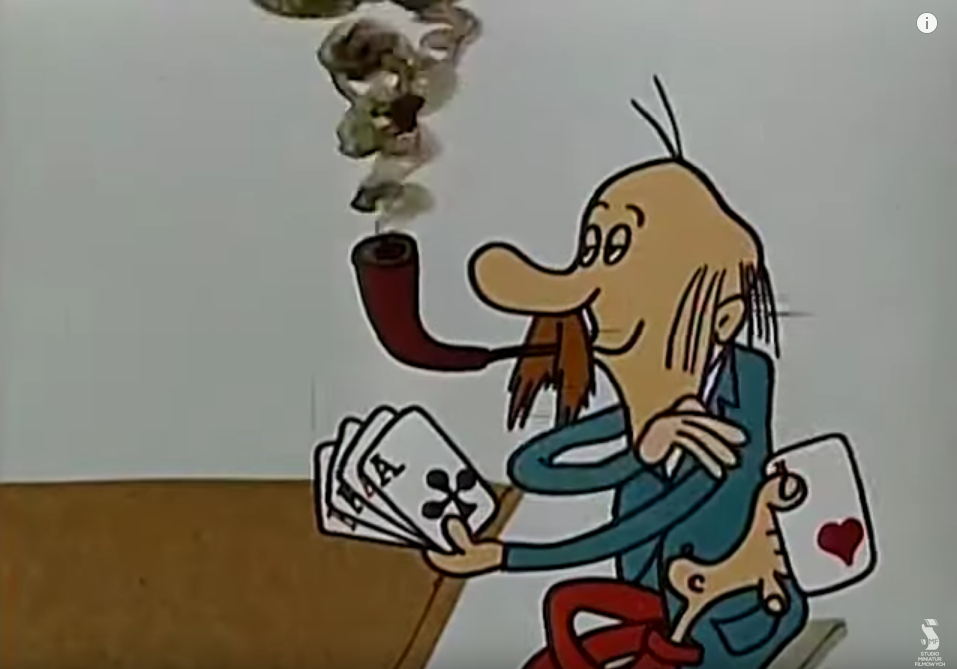 